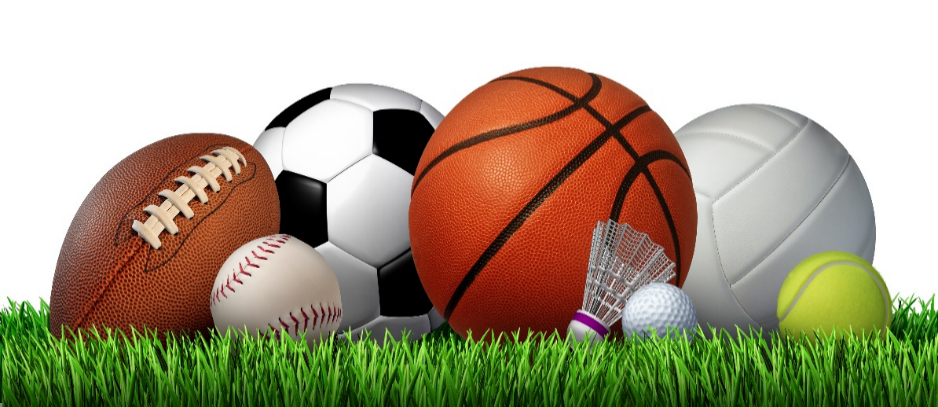 Week:Sport:35Tikkertje 36Trefbal 37Buskruit 38Muziekspel39Estafette 40Korfbal 41Vrij spelen 42Herfstvakantie 43Kickball 4410 tellen in de Rimboe45Zaal Bingo46Atletiek 47Minute to win it 48Sinterklaas activiteiten 49Apenkooien 50Bootcamp 51Vrij spelen 52Kerstvakantie 1Kerstvakantie2Activiteiten met muziek 3Smokkel spel 4Basketbal 5Tjoek gooien6Teamwork 7Hockey 8Vrij spelen9Voorjaarsvakantie 10Step race 11Jeu de Bouls 12Speurtocht 13Ballonnen spel 14Badminton 15Paas activiteiten 16Bingo17Vrij spelen 18Meivakantie 19Kickball 20Estafette 21Stand in de Mand22Slagbal23Tikspelletje24Levend stratego 25Trefbal 26 Buskruit 27Vrij spelen 28Zomervakantie 